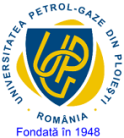 C A T A L O GcuREZULTATELE EXAMENULUI DE DISERTAŢIE